В соответствии с Федеральными законами от 06.10.2003 № 131-ФЗ «Об общих принципах организации местного самоуправления в Российской Федерации», от 08.11.2007 № 257-ФЗ «Об автомобильных дорогах и о дорожной деятельности в Российской Федерации», приказом Минтранса Российской Федерации от 27.08.2009 № 150 «О порядке проведения оценки технического состояния автомобильных дорог», руководствуясь Уставом муниципального образования Черкасский сельсовет Саракташского района Оренбургской области1. Создать постоянно действующую комиссию по оценке технического состояния автомобильных дорог местного значения, расположенных на территории Черкасского сельсовета Саракташского района Оренбургской области, и утвердить её состав  согласно приложению № 1 к настоящему постановлению.2. Утвердить Положение о постоянно действующей комиссии по оценке технического состояния автомобильных дорог местного значения, расположенных на территории Черкасского сельсовета Саракташского района Оренбургской области, согласно приложению № 2 к настоящему постановлению.3. Настоящее постановление вступает в силу после дня его обнародования и подлежит размещению на официальном сайте муниципального образования Черкасский сельсовет Саракташского района Оренбургской области.4. Контроль за исполнением  постановления оставляю за собойГлава муниципального образования				   Т.В. КучугуроваРазослано: администрации района, прокуратуре, места для обнародования НПА, официальный сайт администрации сельсовета, в делоПриложение №1 кпостановлению администрацииЧеркасского сельсовета от 17.10.2019  № 129 –пСОСТАВ постоянно действующей комиссии по оценке технического состояния автомобильных дорог местного значения, расположенных на территории Черкасского сельсовета Саракташского района Оренбургской областиПриложение №2 кпостановлению администрацииЧеркасского сельсовета от 17.10.2019  № 129-пПоложение о постоянно действующей комиссии по оценке технического состояния автомобильных дорог местного значения, расположенных на территории Черкасского сельсовета Саракташского района Оренбургской области1. Общие положения1.1. Комиссия по оценке технического состояния автомобильных дорог общего пользования местного значения Черкасского сельсовета Саракташского района Оренбургской области  (далее - Комиссия) является коллегиальным органом администрации Черкасского сельсовета, осуществляющим диагностику автомобильных дорог общего пользования местного значения Черкасского сельсовета  (далее – автомобильные дороги).1.2. В своей деятельности Комиссия руководствуется Федеральным законом от 08.11.2007 № 257-ФЗ «Об автомобильных дорогах и о дорожной деятельности в Российской Федерации и о внесении изменений в отдельные законодательные акты Российской Федерации», Приказом Минтранса РФ от 27.08.2009 № 150 «О порядке проведения оценки технического состояния автомобильных дорог», нормативными правовыми актами администрации Черкасского сельсовета, а также настоящим Положением.1.3. Состав Комиссии утверждается постановлением главы муниципального образования Черкасский сельсовет.2. Основные функции Комиссии2.1. Основной задачей Комиссии является оценка соответствия транспортно-эксплуатационных характеристик автомобильных дорог требованиям технических регламентов. Диагностика автомобильных дорог осуществляется в целях получения полной и достоверной информации о состоянии автомобильных дорог и принятых мерах по устранению ранее отмеченных недостатков, дальнейшей разработки рекомендаций по снижению уровня аварийности, улучшению организации дорожного движения. Данная оценка учитывается при планировании работ по капитальному ремонту, ремонту и содержанию автомобильных дорог.2.2. При подготовке к диагностике Комиссия изучает имеющиеся сведения об автомобильных дорогах:- технические паспорта автомобильных дорог;- схемы дислокации дорожных знаков;- статистика аварийности;- предыдущие акты оценки технического состояния автомобильных дорог.2.3. В процессе диагностики технического состояния автомобильных дорог Комиссия определяет:- параметры и характеристики автомобильных дорог, определяющие степень соответствия нормативным требованиям постоянных параметров и характеристик автомобильных дорог (технический уровень автомобильных дорог);- параметры и характеристики автомобильных дорог, определяющие степень соответствия нормативным требованиям переменных параметров и характеристик автомобильных дорог, организации и условий дорожного движения, изменяющихся в процессе эксплуатации автомобильных дорог (эксплуатационное состояние автомобильных дорог);- характеристики автомобильных дорог, определяющие совокупность показателей, влияющих на эффективность и безопасность работы автомобильного транспорта, отражающих интересы пользователей и степень влияния на окружающую среду (потребительские свойства автомобильных дорог).2.4. Комиссия проводит следующие виды диагностики автомобильных дорог:А) первичная диагностика – инструментальное и визуальное обследование по параметрам, влияющим на транспортно-эксплуатационные характеристики автомобильных дорог, проводится 1 раз в 5 лет;Б) повторная диагностика – инструментальное и визуальное обследование с выборочным количеством параметров, влияющих на транспортно-эксплуатационные характеристики автомобильных дорог, проводится 1 раз в год (в начале осеннего периода);В) приемочная диагностика – инструментальное и визуальное обследование по параметрам, влияющим на транспортно-эксплуатационные характеристики автомобильных дорог, проводится при вводе автомобильных дорог (участков автомобильных дорог) в эксплуатацию после строительства, реконструкции или капитального ремонта.2.5. По результатам проведения диагностики автомобильных дорог составляется акт оценки технического состояния автомобильной дороги
(далее – Акт), в котором указываются обследуемые параметры автомобильной дороги, заключение по оценке технического состояния автомобильной дороги и предложения по устранению выявленных недостатков (Приложение №1).3. Полномочия Комиссии3.1. На основании данных диагностики автомобильных дорог Комиссия устанавливает степень соответствия транспортно-эксплуатационных характеристик автомобильных дорог требованиям технических регламентов.3.2. В случае выявления несоответствия транспортно-эксплуатационных характеристик автомобильных дорог требованиям технических регламентов Комиссия вырабатывает предложения о проведении неотложных и перспективных мероприятий, направленных на их устранение.4. Права Комиссии4.1. Комиссия имеет право:- запрашивать и получать от специализированных организаций независимо от форм собственности сведения, необходимые для решения возложенных на Комиссию задач;- вносить предложения по вопросам безопасности дорожного движения в органы, в компетенцию которых входит решение указанных вопросов.5. Организация работы Комиссии5.1. Комиссию возглавляет председатель, который руководит работой Комиссии, дает поручения ее членам и проверяет их исполнение.5.2. Секретарь Комиссии ведет рабочую документацию Комиссии, оповещает ее членов о сроках проведения диагностики, составляет Акт.5.3. Решение Комиссии принимается простым большинством голосов ее членов, присутствующих на диагностике автомобильной дороги, и заносится в Акт, который подписывается всеми членами Комиссии.5.4. Оформление Акта осуществляется в срок до трех дней с момента окончания диагностики.Приложение №1 к Положению  о постоянно действующей комиссии по оценке технического состояния автомобильных дорог местного значения Черкасского сельсовета Саракташского района Оренбургской области АКТоценки технического состояния автомобильной дорогиобщего пользования местного значения Черкасского сельсовета Саракташского района Оренбургской области___________________                                       «____» ____________ 20___ года   (место составления)                                                                           (дата составления)Постоянно действующая комиссия по оценке технического состояния автомобильных дорог общего пользования местного значения Черкасского сельсовета Саракташского района Оренбургской области, утвержденная постановлением администрации Черкасского сельсовета  от 17.10.2019 № 129-п.В составе:председателя комиссии – Кучугуровой Т.В., главы Черкасского сельсовета; заместителя председателя комиссии – Лелюк Т.А., специалиста 1 категории администрации Черкасского сельсовета; секретаря комиссии – Имамбаева М.М., заместителя главы администрации Черкасского сельсовета; членов комиссии: Палачева С.В., депутата Черкасского сельсовета; Куликова А.А., старшего государственного инспектора ОГИБДД ОМВД России по Саракташскому району; Высочина А.А., главный инженер Саракташского ДУ ГУП « Оренбургремдорстрой».рассмотрев представленную документацию: _______________________________________________________________________________________________________________________________________________________________________________________________________________________________________________________________________________________________и проведя визуальное и инструментальное обследование автомобильной дороги________________________________________________________________________________________________________________________________________________________________________________________________ (указать наименование объекта и его функциональное назначение)по адресу: ________________________________________________________ ____________________________________________________________________________________________________________________________________протяженность ___________________________ км,Комиссия установила следующее:1) параметры и характеристики автомобильной дороги, определяющие степень соответствия нормативным требованиям постоянных (незначительно меняющихся в процессе эксплуатации или меняющихся после реконструкции и капитального ремонта) параметров и характеристик автомобильной дороги (технический уровень автомобильной дороги): ___________________________________________________________________________________________________________________________________________________________________________________________________________________________________________________________________________________________________________________________________________________________________________________________________________________________________________2) параметры и характеристики автомобильной дороги, определяющие степень соответствия нормативным требованиям переменных параметров и характеристик автомобильной дороги, организации и условий дорожного движения, изменяющихся в процессе эксплуатации автомобильной дороги (эксплуатационное состояние автомобильной дороги): _________________________________________________________________________________________________________________________________________________________________________________________________________________________________________________________________________________________________________________________________________________________________3) характеристики автомобильной дороги, определяющие совокупность показателей, влияющих на эффективность и безопасность работы автомобильного транспорта, отражающих интересы пользователей и степень влияния на окружающую среду (потребительские свойства автомобильной дороги): ________________________________________________________________________________________________________________________________________________________________________________________________________________________________________________________________________________________________________________________________________________________________________________________________________Заключение:1. Заключение по оценке технического состояния автомобильной дороги: ______________________________________________________________________________________________________________________________________2. Предложения по устранению недостатков, сроки их проведения:_______________________________________________________________________________________________________________________________________________________________________________________________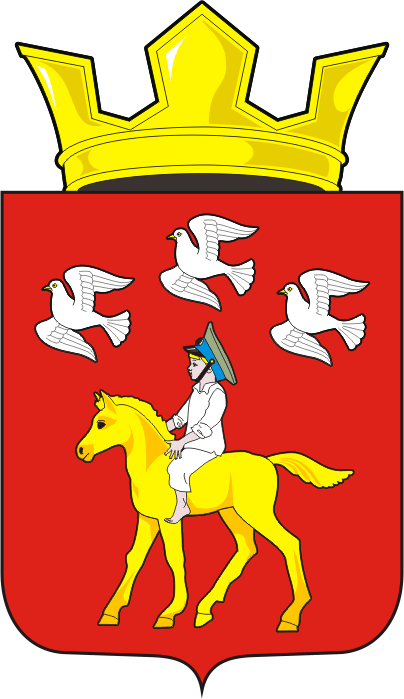 АДМИНИСТРАЦИЯ ЧЕРКАССКОГО СЕЛЬСОВЕТА                                  САРАКТАШСКОГО РАЙОНА ОРЕНБУРГСКОЙ ОБЛАСТИП О С Т А Н О В Л Е Н И Е  17.10.2019                              с.  Черкассы                                                № 129-пОб утверждении Положения о постоянно действующей комиссии по оценке технического состояния дорог общего пользования местного значения  Черкасского сельсовета Саракташского района Оренбургской области. Председатель комиссии:-Кучугурова Татьяна Васильевна – глава Черкасского сельсовета;Заместитель председателя комиссии:-Лелюк Т.А., специалист 1 категории Черкасского сельсовета;Секретарь комиссии:-Имамбаев М.М, заместитель главы администрации Черкасского сельсовета;Члены комиссии:Члены комиссии:Члены комиссии:Палачев С.В.-депутат Черкасского сельсовета;Куликов А.А. -старший государственный инспектор ОГИБДД ОМВД России по Саракташскому району (по согласованию); Высочин А.А.-главный инженер Саракташского ДУ ГУП « Оренбургремдорстрой».Председатель комиссии(Ф.И.О.) (подпись)Заместитель председателя комиссии(Ф.И.О.)(подпись)Секретарь комиссии(Ф.И.О.)(подпись)Члены комиссии: Члены комиссии: Члены комиссии: (Ф.И.О.)(подпись)(Ф.И.О.)(подпись)